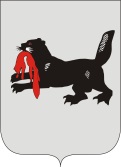 ИРКУТСКАЯ ОБЛАСТЬСЛЮДЯНСКАЯТЕРРИТОРИАЛЬНАЯ ИЗБИРАТЕЛЬНАЯ КОМИССИЯг. СлюдянкаО регистрации Марамзина Александра Анатольевичакандидатом на должность главы Утуликского муниципального образованияПроверив соответствие порядка выдвижения гражданина Российской Федерации Марамзина Александра Анатольевича на должность главы Утуликского муниципального образования требованиям Закона Иркутской области от 11 ноября 2011 года № 116-ОЗ «О муниципальных выборах в Иркутской области» (далее – Закон) и представленные для регистрации кандидата документы, в соответствии с пунктом 3 части 4 статьи 32, частью 2 статьи 34, частью 1 статьи 62 указанного Закона, Слюдянская территориальная избирательная комиссияРЕШИЛА:1. Зарегистрировать кандидатом на должность главы Утуликского муниципального образования Марамзина Александра Анатольевича, гражданина Российской Федерации, дата рождения – 25 августа 1973 г., пенсионера МВД, проживающего в п. Утулик Слюдянского района Иркутской области, выдвинутого в порядке самовыдвижения, «17» июля 2017 года в 16 часов 15 минут.2. Выдать Марамзину Александру Анатольевичу удостоверение установленного образца.3. Направить копию решения в газету «Славное море», а также разместить на интернет - странице Слюдянской территориальной избирательной комиссии на сайте администрации муниципального образования Слюдянский район.Председатель комиссии                      		           	Г.К. КотовщиковСекретарь комиссии                                                                  Н.Л. ТитоваР Е Ш Е Н И ЕР Е Ш Е Н И Е17 июля 2017 года№ 34/164 